БЕРЕЗАНСЬКА МІСЬКА РАДА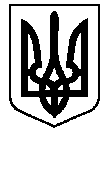 КИЇВСЬКОЇ ОБЛАСТІ(сьомескликання)РІШЕННЯПро затвердженнятехнічноїдокументаціїз нормативноїгрошовоїоцінки земельміста Березань  Березанської міської ради Київської областіРозглянувши технічну документацію з нормативної грошової оцінки земель міста Березань, виконану Товариством з обмеженою відповідальністю «ГЕОПРОСТІР ПЛЮС», відповідно до вимог Земельного кодексу України, Податкового кодексу України, Законів України “Про оцінку земель“, “Про оренду землі“, «Про землеустрій», “Про місцеве самоврядування в Україні“, постанови Кабінету Міністрів України від 23.03.1995 № 213, якою затверджено Методику нормативної грошової оцінки земель сільськогосподарського призначення та населених пунктів, «Порядку нормативної грошової оцінки земель населених пунктів», затвердженого наказом Міністерства аграрної політики та продовольства України від 25 листопада 2016 № 489, беручи до уваги Висновок державної експертизи землевпорядної документації від 14.06.2019 р. №1950-19, міська радаВ И Р І Ш И Л А:Затвердити технічну документацію з нормативної грошової оцінки земель міста Березань Березанської міської ради   Київської області.Затвердити базову вартість одного квадратного метра земель міста Березань в розмірі 193,46 грн/м.кв.Визнати таким, що втрачає чинність з 01.01.2020 рокурішення Березанської міської ради від  18.12.2012 року №249-23-VI« Про затвердження Програми розвитку земельних відносин, використання та охорони земель м.Березань Київської області на період на 2012-2016 роки».Нормативна грошоваоцінка земель міста Березань, затверджена пунктом 1 цьогорішення, вводиться у дію з 01.01.2020 року.Власникам, користувачам та орендарямземельнихділянокотримати у встановленому порядку витяги з технічноїдокументації про нормативнугрошовуоцінкуземельнихділянок, затвердженуцимрішенням, та забезпечитинаданняподатковихдеклараційзісплати за землю до територіального органу Головного управлінняДержавноїфіскальноїслужби у Київськійобласті.Орендарямземельнихділянок у міста Березань внести змінидодоговоріворендиземлі у частинірозрахункуорендної плати за землю.Територіальному органу Головного управління Державної фіскальної служби у Київській області здійснювати контроль за поданням податкових декларацій з плати за землю платниками земельного податку і орендної плати на підставі витягів з технічної документації про нормативну грошову оцінку земельних ділянок, затверджену цим рішенням.Контроль за виконанням даного рішення покласти на постійну комісію міської  ради з питань агропромислового комплексу, земельних відносин, будівництва, архітектури,  інфраструктури та інвестицій, комунальної власності, екології, благоустрою та заступника міського голови Павленко О.І.Міський голова                                                                      В.Г.Тимченком. Березань25.06.2019 року                                  №788-70-VІІ